Building Blocks to Words Baby Room Audit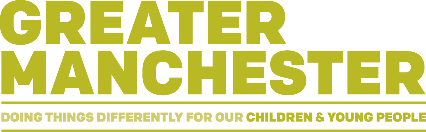 Consider for the following what you do already, areas for development, when that should be completed and any tools or resources you need that will help.Mind-mindedness approach:How has this approached been shared with fellow practitioners?How has this approach been shared with parents and carers?How do you ensure this approach is consistent and embedded within practice in your setting?Shared attention and listening and sharing curiosity:How do you ensure all practitioners working with young babies’ know all the ways that those babies’ communicate with us?What system do you have in place to observe babies’ communication styles?What systems do you currently have in place to share these with parents? How can this be improved and fine tuned?Early conversation, taking turns in interactions:How do you plan for opportunities to support turn taking in interactions within your setting?How has this been shared with fellow practitioners and parents?What clues do you use within your setting to help babies understanding of the following routines?Changing nappiesMealtimesNap timeHow do you ensure all fellow practitioners/parents/carers are aware of these clues, and are also using them consistently?Interpreting and supporting use of gestures:How do you identify what gestures each baby is using within your room?How are these gestures planned for and supported?Understanding spoken words:How do you know what words each baby understands within your setting?What strategies do you use different from any above to support their understanding of spoken words?Using early words:How do you keep track of what words a baby uses within your setting?How do you support babies extension of using early words?How do you ensure parents/carers are aware of these strategies?